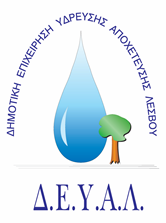 ΔΙΑΔΗΜΟΤΙΚΗ ΕΠΙΧΕΙΡΗΣΗ                                                            Ημερομηνία: 05/04/2021ΥΔΡΕΥΣΗΣ ΑΠΟΧΕΤΕΥΣΗΣ                                             ΛΕΣΒΟΥ                                                                                                          Προς                                                                                                          Δ.Ε.Υ.Α. ΛέσβουΕΝΔΕΙΚΤΙΚΟΣ  ΠΡΟΥΠΟΛΟΓΙΣΜΟΣ	Προς ΘΕΜΑ:  Προμήθεια INVERTER για τις ανάγκες του SCADA των Ε.Ε.Λ. Μυτιλήνης της ΔΕΥΑ Λέσβου. Αρ. πρωτ.:    4299 /05-04-2021Α/ΑΠΟΣΟΤΗΤΑΠΕΡΙΓΡΑΦΗΤΙΜΗ ΜΟΝ. ΚΟΣΤΟΣ11Προμήθεια INVERTER με τεχνικά χαρακτηριστικά:Ισχύς διαρκούς λειτουργίας 3600VA -3000WΜέγιστη ισχύς εκκίνησης 6000WΤάση εισόδου DC20V – 30VΤάση εξόδου 230V AC/240VACΑπόδοση >90% ημίτονο καθαρόΠροστασία υπερθέρμανσης με θερμοστάτηΜε λειτουργία UPS και αυτοκατανάλωση 19WΠιστοποιήσεις : ευρωπαϊκές οδηγίες 2006/95EG, 2004/108EG 72/245 EW6 EN60950-1:2006+A11+A1   EN62233   :2008EN61000-6-1:2007             EN61000-6-3:20071.200,001.200,0022Μπαταρίες βαθιάς εκφόρτισης 200Ah  12V 300,00600,00ΚΑΘΑΡΗ ΑΞΙΑΚΑΘΑΡΗ ΑΞΙΑΚΑΘΑΡΗ ΑΞΙΑΚΑΘΑΡΗ ΑΞΙΑ1.800,00ΦΠΑ 17%ΦΠΑ 17%ΦΠΑ 17%ΦΠΑ 17%306,00ΣΥΝΟΛΟΣΥΝΟΛΟΣΥΝΟΛΟΣΥΝΟΛΟ2.106,00